PRÉSENTATIONVIDE GRENIER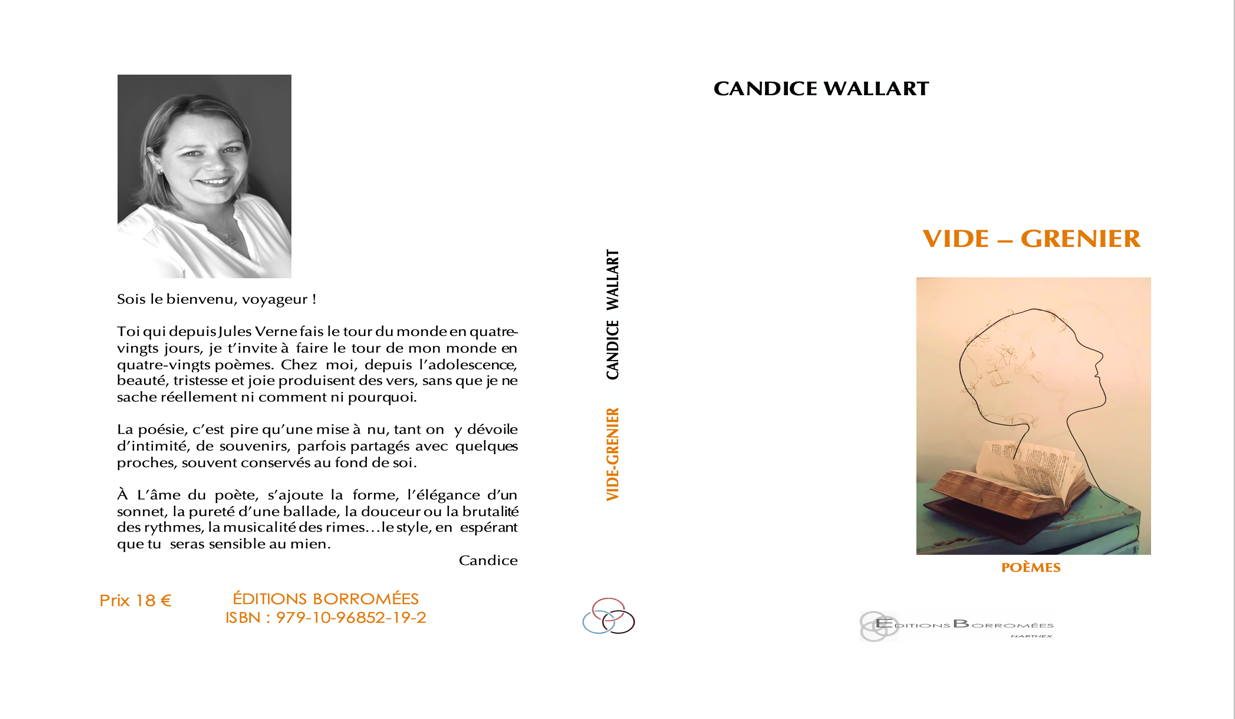 L’AUTEUREChacun entretient un rapport particulier avec la poésie. Certains, restent de marbre, la trouvant désuète ou alambiquée, d’autres vibrent puis ressentent les émotions et messages de son auteur. Il n’y a aucun jugement à porter là-dessus et c’est parfait ainsi !Aussi, voyageur, toi qui depuis Jules Verne fais le tour du monde en quatre-vingts jours, je t’invite à faire le tour de mon monde en quatre-vingts poèmes car chez moi, depuis l’adolescence, beauté, tristesse et joie produisent des vers, sans que je ne sache réellement ni comment ni pourquoi.Je te les offre en espérant qu’ils te plairont, avec humilité. Libre à toi d’aimer te promener ou pas dans ce monde qui est le mien. Je suis ravie de pouvoir t’y accueillir. Tu ne m’en connaitras que mieux.Excellente lecture.	          		Candice.EXTRAITNoces de soies…Et même si je ne conjugueJamais plus nos vies au futurUn rien m’amuse et me subjugueAu gré de nos mésaventures.Mon kimono de soie camoufleLes outrages du temps qui passeQuand dans mon cou je sens ton souffleJe laisse tomber ma cuirasse.Lorsque la passion attaquéePar plusieurs années de tortureSe double de soliditéL’amour véritable perdure.LE MOT DE L’ÉDITEURAujourd’hui , Candice nous invite au voyage dans son paysage  poétique. Elle nous avait habitué à une prose réaliste, mettant le corps souffrant au cœur des mots avec tout l’humour et la distanciation que l’écriture lui permettait.  Dans son VIDE  GRENIER, elle dépoussière les mots, les vers, les strophes pour sublimer les maux, les revers, les catastrophes et aussi  les joies.  Tout en les respectant pieds à pieds, elle se joue des règles et contraintes de l’Art Poètique pour laisser libre cours à l’âme du poète